Gyomaendrődi Közös Önkormányzati Hivatal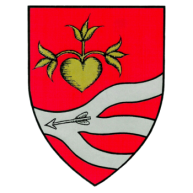 5500 Gyomaendrőd, Selyem út 124.ELSZÁMOLÁS A 2023. ÉVI TÁMOGATÁSI ALAPOKRA(Benyújtható Gyomaendrőd Város Önkormányzata Képviselő-testületének 22/2020. (XI. 26.) a civil szervezetek támogatását szolgáló alapok létrehozásáról szóló, valamint a 2023. évi költségvetést szabályozó önkormányzati rendeletek alapján nyújtott támogatások elszámolására.)Pályázó szervezet adatai:Pályázó szervezet:Képviselő neve: Pályázói azonosító: Projekt adatok:Időpontja:  naptól  napigRésztvevők száma (fő): 	Megítélt támogatás:  Támogatás típus: Pályázati cél:Szakmai beszámolóAz elszámolásban közölt adatok a valóságnak megfelelnek, a csatolt bizonylatok digitális másolatai az eredetivel mindenben megegyeznek.a pályázatot benyújtó szervezet képviselőjeNyilatkozatNYILATKOZATAlulírott(Kedvezményezett képviselőjének neve)(szervezet megnevezése)képviselője kijelentem, hogy a feltüntetett költségek kifizetése előtt azok jogosságáról és összegszerűségéről – ellenszolgáltatás teljesítését követően esedékes kifizetés előtt, ezen felül az ellenszolgáltatás teljesítéséről is – előzetesen meggyőződtem.Tudomásul veszem, hogy – a 2011. évi CXCV törvény 53. §-ra hivatkozva – e nyilatkozattal a Kedvezményezett a költségvetési támogatás rendeltetésszerű felhasználására vonatkozó beszámolási kötelezettségének tesz eleget.Tudomásul veszem, hogy ennek hiányában a beszámoló nem fogadható el, illetőleg, ha ennek nem határidőben vagy megfelelő módon teszek eleget, e kötelezettségnek teljesítéséig a költségvetési támogatás folyósítása felfüggesztésre kerül.A fenti nyilatkozatot elfogadom: Számlaösszesítő:S.sz.A kifizetést igazoló bizonylat kelteSzámla sorszámaFelhasználás leírásaSzámla összege (Ft)1.2.3.4.5.6.7.8.9.10.11.12.13.1-13. sor összesen:1-13. sor összesen:1-13. sor összesen:1-13. sor összesen:S.sz.A kifizetést igazoló bizonylat kelteSzámla sorszámaFelhasználás leírásaSzámla összege (Ft)14.15.16.17.18.19.20.21.22.23.24.25.26.1-26. sor összesen:1-26. sor összesen:1-26. sor összesen:1-26. sor összesen:S.sz.A kifizetést igazoló bizonylat kelteSzámla sorszámaFelhasználás leírásaSzámla összege (Ft)27.28.29.30.31.32.33.34.35.36.37.38.39.1-39. sor összesen:1-39. sor összesen:1-39. sor összesen:1-39. sor összesen:S.sz.A kifizetést igazoló bizonylat kelteSzámla sorszámaFelhasználás leírásaSzámla összege (Ft)40.41.42.43.44.45.46.47.48.49.50.51.52.1-52. sor összesen:1-52. sor összesen:1-52. sor összesen:1-52. sor összesen:S.sz.A kifizetést igazoló bizonylat kelteSzámla sorszámaFelhasználás leírásaSzámla összege (Ft)53.54.55.56.57.58.59.60.61.62.63.64.65.1-65. sor összesen:1-65. sor összesen:1-65. sor összesen:1-65. sor összesen:S.sz.A kifizetést igazoló bizonylat kelteSzámla sorszámaFelhasználás leírásaSzámla összege (Ft)66.67.68.69.70.71.72.73.74.75.76.77.78.1-78. sor összesen: 1-78. sor összesen: 1-78. sor összesen: 1-78. sor összesen: S.sz.A kifizetést igazoló bizonylat kelteSzámla sorszámaFelhasználás leírásaSzámla összege (Ft)79.80.81.82.83.84.85.86.87.88.89.90.91.1-91. sor összesen:1-91. sor összesen:1-91. sor összesen:1-91. sor összesen:S.sz.A kifizetést igazoló bizonylat kelteSzámla sorszámaFelhasználás leírásaSzámla összege (Ft)92.93.94.95.96.97.98.99.100.101.102.103.104.1-104. sor összesen:1-104. sor összesen:1-104. sor összesen:1-104. sor összesen:S.sz.A kifizetést igazoló bizonylat kelteSzámla sorszámaFelhasználás leírásaSzámla összege (Ft)105.106.107.108.109.110.111.112.113.114.115.116.117.1-117. sor összesen:1-117. sor összesen:1-117. sor összesen:1-117. sor összesen:S.sz.A kifizetést igazoló bizonylat kelteSzámla sorszámaFelhasználás leírásaSzámla összege (Ft)118.119.120.121.122.123.124.125.126.127.128.129.130.1-130. sor összesen:1-130. sor összesen:1-130. sor összesen:1-130. sor összesen:S.sz.A kifizetést igazoló bizonylat kelteSzámla sorszámaFelhasználás leírásaSzámla összege (Ft)131.132.133.134.135.136.137.138.139.140.141.142.143.1-143. sor összesen:1-143. sor összesen:1-143. sor összesen:1-143. sor összesen:S.sz.A kifizetést igazoló bizonylat kelteSzámla sorszámaFelhasználás leírásaSzámla összege (Ft)144.145.146.147.148.149.150.151.152.153.154.155.156.1-156. sor összesen:1-156. sor összesen:1-156. sor összesen:1-156. sor összesen: